Конспект НОД по лепке во второй младшей группе «Баранки и плетенки»Материал: игрушки: свинка, тигр, зайка, соленое тесто, баранки, сушки, тарелочки для поделок, краски, кисточки, мак, дощечки, салфетки, фартуки.Ход занятия- Посмотри, сегодня к нам в гости пришли гости. (игрушки: свинка, тигр, зайка, медведь).- Чем мы можем угостить наших гостей? (чаем).- А с чем мы пьем чай? (ответы детей).- А нашим гостям не с чем пить чай. - Посмотри, что у меня есть. (показывает тарелку с баранками)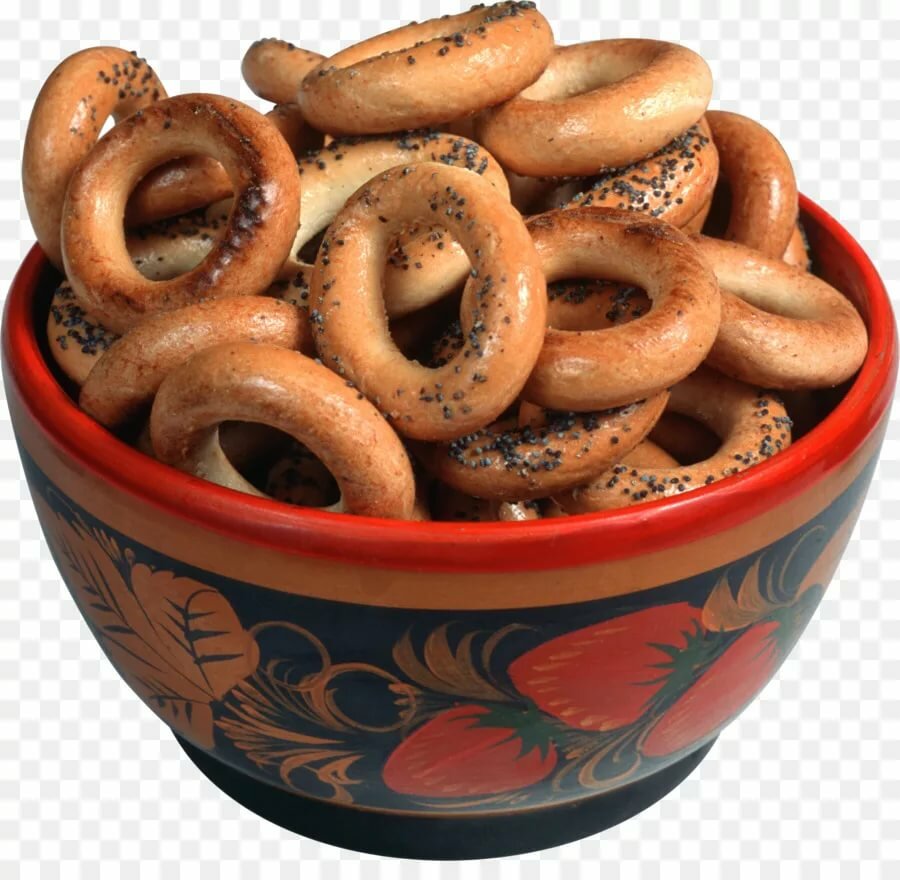 - Что это такое, ребята? (баранки)- Какую форму имеет баранка? (круглую)- А давай мы сами приготовим для наших гостей баранки и плетенки. - Как мы можем приготовить баранки? (мы можем баранки и плетенки испечь)- Из чего мы лепим? (из пластилина)- Правильно. А сегодня мы с тобой будем лепить из настоящего теста. Ребята, а кто печет баранки? (пекарь)- Послушайте стихотворение о пекаре.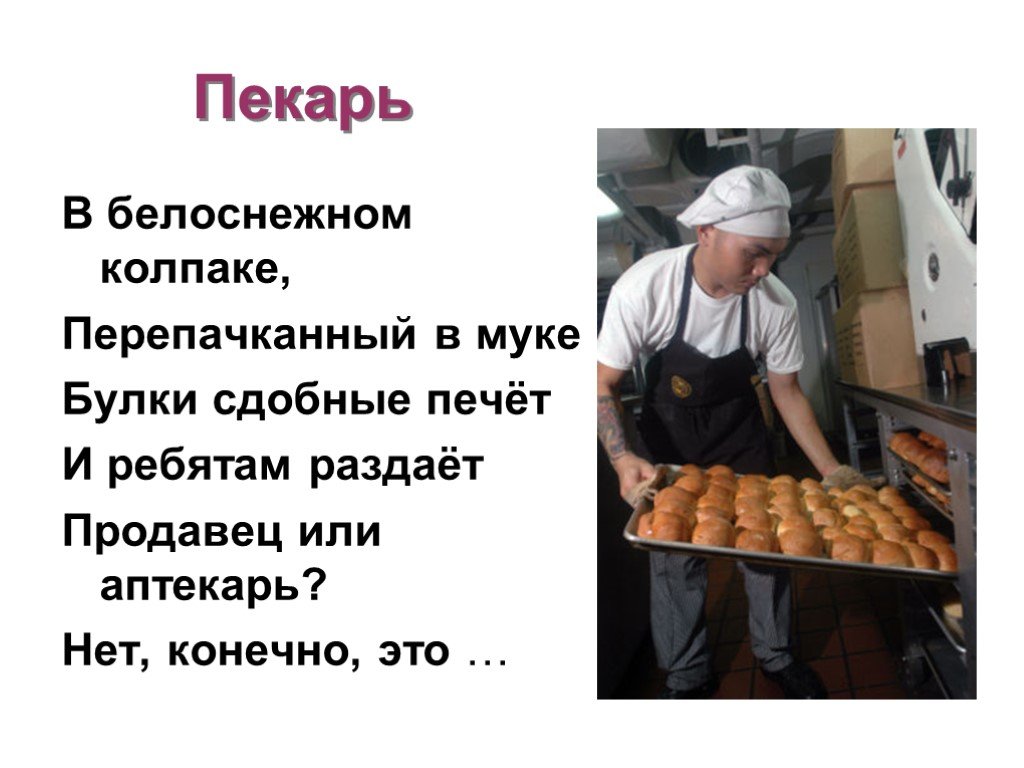 - И мы сегодня будем пекарями, наденем фартуки.- Это тесто, а какое оно, из чего сделано? (ответы детей).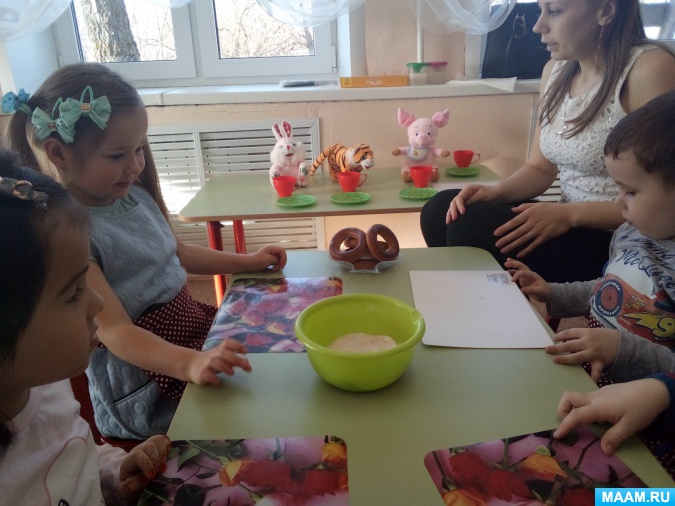 - Правильно. Взяли один большой ком и раскатали его в колбаску, концы этой колбаски защипите. И получилась баранка.  - А теперь положите баранку в тарелочку.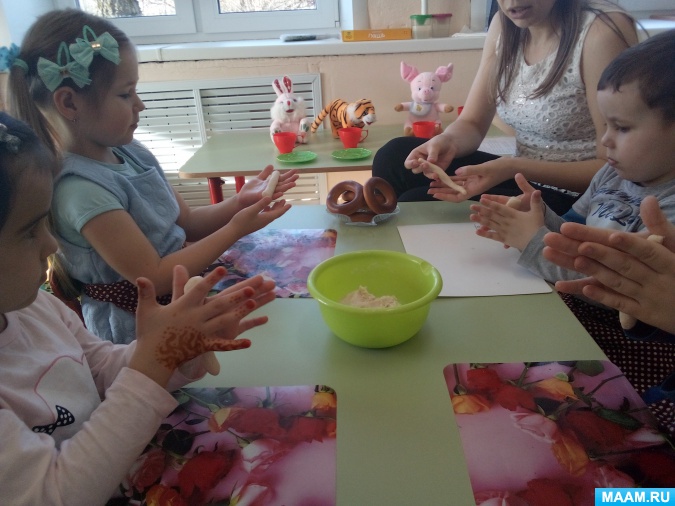 - Примемся дальше печь. Теперь скатаем 2 колбаски и зацепили концы двух колбасок. Теперь переплетаем их между собой, чтобы получилась «косичка». Кладем наши плетенки на тарелочки.- Мы работали наши пальчики устали, надо отдохнуть.Физкультминутка " Поварёнок"Надену фартук, завяжу. (имитировать подобные движения)Как готовлю, покажу. (развести руки в стороны, погрозить пальчиком)Вода, лучок, картошка. (наклоняем кулачки, стучим пальчиками)Поварю немножко. (круговые движения правой рукой, левая согнута в локте, закруглена)А ещё потру морковку (тереть кулачком о ладошку)Готова вкусная похлёбка. (кулачки зажаты, "держат" кастрюлю)Кушайте, пожалуйста.- Молодцы! А теперь давай запечем наши бараночки и плетенки.- Когда баранки запекаются в духовке, что у них меняется? (цвет)- А как нам изменить цвет наших баранок? (покрасить)- Давай раскрасим наши баранки оранжевым цветом.-Хорошо, а теперь давай посыпим их маком.- Молодцы! Какие красивые и аппетитные получились наши баранки и плетенки. Теперь мы можем угостить наших гостей и сами угостимся!